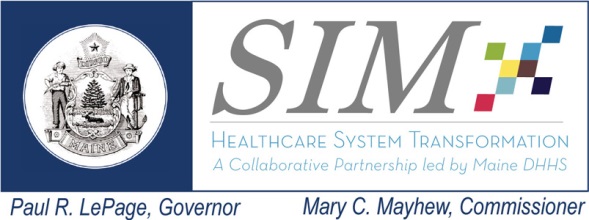 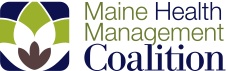 Chair Frank JohnsonCore Member Attendance:  Pat Denning, Harvard Pilgrim (remote); Fran Jensen, CMMI (remote);  Kevin Flanigan, MD, MaineCare;  Michelle Probert, Bath Iron Works; Cheryl  Rust, consumer. Interested Parties & Guests: Katie Fullam-Harris, MaineHealth;  Katherine Pelletreau, MHIA.   Staff: Lisa Nolan, MHMC; Blake Hendrickson, MHMC; Lisa Avery, MHMC. Next Meeting:  Date and Location TDBTopicsLeadNotesActions/DecisionsPrimary Care Spend ObjectiveFrank JohnsonFrank update the Subcommittee on the ongoing efforts to define and calculate primary care spend as a percentage of total healthcare expenditures. There was no action taken as this was an informational update only.Review of Discern Health report and findingsFrank JohnsonFrank reviewed the major findings and recommendations of the Discern Health report on innovative payment for advanced primary care. The findings identified three tiers of primary care payment.  The recommendations focused on defining the expectations and measures/accountability as well as the principles for each of the three payment model tiers. There was no action taken as this was an informational update only.Discussion on provider input for expectations, measures and payment principlesFrank Johnson Frank noted that Bailit Health is assisting in a series of interviews with the health plans and MaineCare to inventory current primary care payment practices and to solicit the payers’ definitions of expectations, accountability, and payment principles for the three tiers. The MHMC is seeking suggestions for how to engage primary practices in a similar dialogue to secure the providers’ perspective. The Subcommittee recommended outreach to the health systems and provider organizations such as the Maine Primary Care Association. It was suggested that the providers be presented with either a summary of the health plans’ responses or other examples in order to generate feedback. The MHMC will develop a plan to engage providers in their views on the definition of items identified in the Discern report. Update on SIM Steering Committee actionsFrank Johnson Dr. Flanigan briefed the Subcommittee on the May SIM Steering Committee meeting and the ongoing work of SIM goal development.There was no action taken as this was an informational discussion.Interested Parties Public CommentAllThere was no public comment.DNANext Meeting Report on primary care spend and results of interviews with health plans and MaineCare plus progress engaging primary care practices on payment definitions.